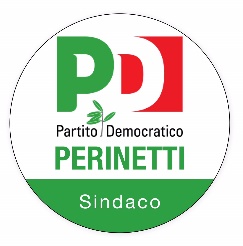 EMENDAMENTO 3 AL BILANCIO UNICO 2020 – 2021 – 2022Vista la predisposizione dello schema del Bilancio Unico di previsione del Comune di Ivrea per il triennio 2020/2022, approvato dalla Giunta Comunale con Delibera n. 350 del 21 novembre 2019,constatato che:al capitolo 447200 “Lavori di riqualificazione piazza Gioberti” della	▪ Missione 10 “Trasporti e diritto alla mobilità”	     ▪ Programma 5 “Viabilità e infrastrutture stradali”                    ▪ Titolo 2 “Spese in conto capitale”		   ▪  Macroaggregato 202 “Investimenti fissi lordi e acquisto di terreni”è stata prevista la somma di € 150.000 per l’anno 2020;la riqualificazione della piazza, pur essendo un intervento di per sè orientato a rendere più bella la piazza, non è un motivo automatico di rivitalizzazione di quella zona di Ivrea. La rivitalizzazione si ottiene portando delle iniziative e delle attività come, ad esempio, la collocazione in quella piazza, con estensione alla adiacente piazza Bergoglio, del mercato dei prodotti a Km 0;tenuto conto che:nel bilancio unico di previsione 2019-2021 era presente uno stanziamento molto consistente, pari a 120.000€ all’anno per gli anni 2019, 2020 e 2021 per un totale di 360.000 € nel triennio destinati alla manutenzione straordinaria delle strade in cubetti; nel bilancio di quest’anno non compare più alcuna cifra per quegli interventi in nessun anno del triennio considerato;se effettivamente lo stanziamento previsto nel bilancio unico dello scorso anno appariva eccessivo, nel bilancio di quest’anno appare decisamente eccessiva l’assenza totale di stanziamento per la manutenzione straordinaria delle strade in cubetti; la segnaletica stradale, sia orizzontale che verticale, è oggi in città decisamente inadeguata, in molti punti superata e assai disordinata e pertanto sarebbe opportuno attivare una manutenzione straordinaria sulla stessa. Alla luce delle su esposte premesse Il sottoscritto Consigliere Comunale a nome del Gruppo del partito DemocraticoPROPONE IL SEGUENTE EMENDAMENTOMissione 10 – Programma 5 – Titolo 2 – Macroaggregato 202Capitolo 197700 “Manutenzione straordinaria segnaletica stradale”Previsioni di competenza anno 2020                  40.000     (+ 40.000)Capitolo 446800 “Manutenzione straordinaria strade in cubetti”Previsioni di competenza anno 2020		50.000	(+ 50.000)Capitolo 447200 “Lavori di riqualificazione piazza Gioberti”Previsioni di competenza anno 2020		 60.000	(- 90.000)		Ivrea, 14 dicembre 2019						Il Capogruppo del Partito Democratico   							   Maurizio Perinetti